ĐƠN XIN MIỄN HỌC HỌC PHẦN GIÁO DỤC THỂ CHẤT	Kính gửi :	- Ban Giám hiệu trường Cao đẳng Công Thương Miền Trung;	- Phòng Quản lý Đào tạo.Họ tên Sinh viên : 	 Mã Sinh viên : 	Sinh ngày : 	Nơi sinh (Tỉnh/ Tp) : 	Hiện đang học lớp (tên lớp chuyên ngành): 	Ngành:	 	Thuộc khoa (khoa quản lý lớp chuyên ngành):		Số điện thoại liên lạc:		Xin được miễn học học phần Giáo dục thể chất :Lý do miễn học: 		Kèm theo các loại chứng từ để xem xét miễn giảm:1.	2.								Phú Yên, ngày       tháng        năm	PHÒNG QUẢN LÝ ĐÀO TẠO				Người làm đơn				DUYỆT CỦA BAN GIÁM HIỆU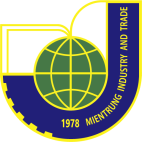 CỘNG HÒA XÃ HỘI CHỦ NGHĨA VIỆT Độc lập –Tự do – Hạnh phúc